2022教招每日一练（1月11日）1.我国义务教育经费的主要来源是( )。   [单选题]正确率：76.92%2.我国的教育基本法是( )。   [单选题]正确率：98.08%3.我国《义务教育法》规定，适龄儿童，少年的父母或者其他法定监护人无正当理由未依照本法规定送适龄儿童、少年接受义务教育的，由( )给予批评教育，责令限期改正。   [单选题]正确率：94.23%4.学生为保持信息，对信息进行不断重复，以达到巩固所学知识，这里所采用的策略是( )。   [单选题]正确率：96.15%5.下列作品中不是高尔基自传体三部曲的是( )。   [单选题]正确率：69.23%选项小计比例A.教育专项1121.15%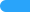 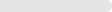 B.学生学费11.92%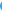 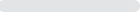 C.社会集资00%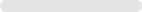 D.国家财政 (答案)4076.92%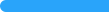 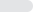 选项小计比例A.《中华人民共和国教育法》 (答案)5198.08%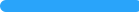 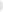 B.《教师法》00%C.《义务教育法》11.92%D.《职业教育法》00%选项小计比例A.义务教育学校00%B.当地乡镇人民政府或者县级政府教育行政部门 (答案)4994.23%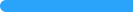 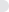 C.当地乡镇(街道)党委23.85%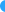 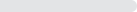 D.当地人民法院11.92%选项小计比例A.复述策略 (答案)5096.15%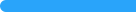 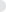 B.精细加工策略11.92%C.组织策略11.92%D.计划策略00%选项小计比例A.《童年》47.69%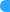 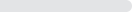 B.《少年》 (答案)3669.23%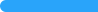 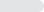 C.《在人间》611.54%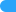 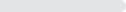 D.《我的大学》611.54%